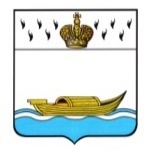 АДМИНИСТРАЦИЯВышневолоцкого городского округаПостановлениеот 16.02.2021                                                                                                    № 43г. Вышний ВолочекО назначении голосования по отбору общественных территорий Вышневолоцкого городского округа,подлежащих благоустройству в первоочередном порядкев 2022 годуВ соответствии с Федеральным законом от 06.01.2003 № 131- ФЗ «Об общих принципах организации местного самоуправления в Российской Федерации», постановлением Правительства Российской Федерации от 10.02.2017 № 169 «Об утверждении Правил предоставления и распределения субсидий из федерального бюджета бюджетам субъектов Российской Федерации на поддержку государственных программ субъектов Российской Федерации и муниципальных программ формирования современной городской среды», постановлением Правительства Тверской области от 01.02.2019 № 31-пп «Об утверждении Порядка организации и проведения рейтингового голосования по отбору общественных территорий в муниципальных образованиях Тверской области, подлежащих благоустройству в первоочередном порядке», постановлением Администрации Вышневолоцкого городского округа от 25.12.2019 № 18 «О муниципальной программе муниципального образования Вышневолоцкий городской округ Тверской области «Формирование современной городской среды Вышневолоцкого городского округа на 2020-2025 годы», Администрация Вышневолоцкого городского округа постановляет:1. Назначить рейтинговое голосование по отбору общественных территорий Вышневолоцкого городского округа, подлежащих благоустройству в первоочередном порядке в 2021 году (далее - голосование). Рейтинговое голосование провести:- в форме открытого голосования на счетных участках в период с 26.04.2021 г. по 30.05.2021 г. с 08 часов 00 минут до 17 часов 00 минут,- в форме удаленного (дистанционного) голосования с использованием информационно-телекоммуникационной сети «Интернет» на официальном сайте муниципального образования Вышневолоцкий городской округ Тверской области http://www.v-volok.ru/ в период с 26.04.2021 г. по 30.05.2021 г. с 08 часов 00 минут до 17 часов 00 минут.2. Определить перечень мест проведения голосования согласно приложения 1.3. Утвердить перечень общественных территорий, представленных на рейтинговое голосование, согласно приложения 2.4. Победитель рейтингового голосования определяется общественной комиссий. Победителем признается территория, набравшая наибольшее число голосов жителей Вышневолоцкого городского округа, принявших участие в рейтинговом голосовании. При равенстве количества голосов, отданных участниками голосования за два или несколько проектов благоустройства общественной территории, приоритет отдается проекту общественной территории, заявка на включение которого в голосование поступила раньше.5. Контроль за выполнением данного постановления возложить на заместителя Главы Администрации Вышневолоцкого городского округа Богданова С.Б.6. Настоящее постановление вступает в силу со дня его принятия и подлежит опубликованию в газете «Вышневолоцкая правда» и размещению на официальном сайте муниципального образования Вышневолоцкий городской округ Тверской области в информационно-телекоммуникационной сети «Интернет».Глава Вышневолоцкого городского округа                                           Н.П. РощинаПеречень мест проведения голосования:Участок № 1 - г. Вышний Волочек, ул. Л. Толстого, д. 105а, Вышневолоцкий дом-интернат для престарелых и инвалидов,Участок № 2 - г. Вышний Волочек, ул. Шмидта, д. 194, МБОУ СОШ №19,Участок № 3 - г. Вышний Волочек, Двор Х-Б комбината,                                       ООО «Вышневолоцкий ХБК»,Участок № 4 - г. Вышний Волочек, ул. 25-лет Октября, д.16, ОАО «Вышневолоцкий хлебокомбинат»,Участок № 5 - г. Вышний Волочек, Казанский пр., д. 98, МБОУ СОШ №7,Участок № 6 - г. Вышний Волочек, Казанский пр., д. 113,                                          ГБПОУ «Вышневолоцкий медицинский колледж»,Участок № 7 - г. Вышний Волочек, ул. Д. Бедного, д. 72/4,                                       ГБПОУ «Вышневолоцкий колледж»,Участок № 8 - г. Вышний Волочек, ул. Вагжанова, д. 30, МОБУ «Лицей №15»,Участок № 9 - г. Вышний Волочек, ул. Б. Садовая, д. 31/17, МБУ ДО «Дом детского творчества»,Участок № 10 - г. Вышний Волочек, ул. Осташковская, д. 3, МБОУ СОШ №6,Участок № 11 - г. Вышний Волочек, Ленинградское шоссе, д. 57,                    МБУС(к)ОУ С(к)ОШ №4,Участок № 12- г. Вышний Волочек, ул. Венецианова, д. 1,                                              МБОУ «Гимназия № 2»,Участок № 13 - г. Вышний Волочек, Казанский пр., д. 51/2, Детская школа искусств им. С. А. Кусевицкого,Участок № 14 - г. Вышний Волочек, ул. Екатерининская, д. 22,                                   МБОУ СОШ № 5,Участок № 15 - г. Вышний Волочек, ул. Мира, д. 70б, МБОУ СОШ № 10,Участок № 16 - г. Вышний Волочек, ул. Ямская, д. 259а, МБОУ СОШ № 13,Участок № 17 - г. Вышний Волочек, ул. 3-я Пролетарская, д. 50/26,                      МБОУ СОШ № 3,Участок № 18- г. Вышний Волочек, ул. Красноармейская, д. 30,                                 ЗАО «Вышневолоцкий леспромхоз»,Участок № 19 - г. Вышний Волочек, ул. Коммунаров, д. ½, МБОУ «Вечерняя (сменная)общеобразовательная школа №1»,Участок № 20- г. Вышний Волочек, ул. Северная, д. 7, МБОУ СОШ №12.Глава Вышневолоцкого городского округа                                           Н.П. РощинаПеречень общественных территорий,представленных на рейтинговое голосованиеНаименование общественных территорий:Парк «Городской Сад» 1 этап (расположенный в Центральной части города. Территория, расположенная между Цнинским каналом и                  ул. Подбельского).Сквер Пожарный (расположенный в Центральной части города. Территория между р. Цна, ул. Осташковская, Пожарная наб.).Набережная Олега Матвеева (сквер) 2 этап (расположенная в           г. Вышний Волочек Тверской области).Парк ул. Егорова (расположенный в Западной части города. Территория к северо-востоку от ул. Егорова).Глава Вышневолоцкого городского округа                                        Н.П. РощинаПриложение 1к постановлению Администрации Вышневолоцкого городского округаот 16.02.2021 № 43Приложение 2к постановлению Администрации Вышневолоцкого городского округаот 16.02.2021 № 43